به نام خدااستانداردهای کشور روسیه استانداردهای کشور روسیه نویسنده :نعیمه مرادیسال 1399سرشناسه :مرادی ،نعیمه ،1362عنوان و نام پدیدآور : استانداردهای  کشور روسیه  /نویسنده نعیمه مرادی.مشخصات نشر: مشخصات ظاهری:100ص   ;   14.8*21س م.وضعیت فهرست نویسی :شابک: موضوع : استانداردها موضوع:تضمین کیفیت رده بندی دیوی :رده بندی کنگره : شماره کتابشناسی ملی :سرشناسه :مرادی ،نعیمه ،1362عنوان و نام مولف: استانداردهای  کشور روسیه /نویسنده نعیمه مرادی.ناشر:پیدارویراستار و صفحه آرا: مشخصات ظاهری:100ص   ;   14.8*21س م.شماره کتابشناسی ملی :نوبت چاپ:اول/شمارگان:قیمت: تلفن مشاوره : فهرستمقدمه	7فصل اول	141-1-تاریخچه	15-2-1تفاوت استاندارد  های محصول   GOST و UKrSepro	191-3-اهداف گواهینامه	221-4- انواع گواهینامه ها	221-5-مقررات فنی	241-6- اظهارنامه انطباقGOST-R	301-7-مشاوره رایگان جهت صدور گواهینامه	301-7-1-مدارک مورد نیاز جهت صدور گواهینامه	311-8-مجوز استفاده از RTN	331-9-معافیت نامه  VNIIS	351-9-1- معافیت نامه GOST-R 	3510-1- گواهینامه ثبت نام امور خارجه اتحادیه گمرک	361-11-گواهینامه ایمنی آتش	371-12- نتایج تست بهداشتی	371-13- مستندات مجاز از اتحادیه گمرک اوراسیا	391-14- گواهینامه انطباق   GOST-R	39فصل دوم	402-1-مقدمه	Error! Bookmark not defined.2-2-صدور گواهینامهGOST-R برای محصولات غذایی	422-3-صدور گواهینامه GOST-R برای شیرآلات وشیرآلات توپی	462-4- لوله ها، خطوط لوله، GOST-R و Rostekhnadzor	482-5-گواهینامه GOST-R برای لوازم خانگی	512-6-گواهینامه GOST-R و GOST برای سیمان	562-6-1-اسناد تنظیمی برای محصولات سیمان	592-6-2-الزامات مورد نیاز برای سیمان وروش های آزمایش سیمان در انطباق با استاندارد جدید	612-6-3-انتقال کارخانجات سیمان گروه EUROCEMENT ، از نگهداری به تولید سیمان براساس استاندارد	62GOST 31108-2003	Error! Bookmark not defined.2-7-صدور گواهینامه انطباق برای اتحادیه گمرکی اوراسیایی	632-8-معرفی دو سندجدید(اظهارنامه انطباق اتحادیه روسیه و گواهینامه انطباق اتحادیه روسیه)	652-8-1-اظهارنامه انطباق اتحادیه گمرکی اوراسیایی	652-8-2-گواهینام انطباق اتحادیه گمرکی اوراسیایی	672-9-گواهینامه   GOST-R اجباری یک ساله، سه ساله و تحویل واحد	682-9-1-زمان و هزینه لازم جهت   حصول   گواهینامه	71GOST-Rاجباری	712-9-2-گواهینامه  GOST-Rاختیاری یک ساله، سه ساله و تحویل واحد	722-10-چه تفاوتی بین GOST و  GOST-Rوجود دارد؟	742-11-چه اسنادی باید در گمرک روسیه همراه محصول ارائه شود؟	742-12-مراحل اخذ  GOST-R	752-13-مزایای اخذ  GOST-R	762-14-موسسسات مجاز برای اخذ استاندارد GOST-R	76فصل سوم	783-1-مقدمه	793-2- مراحل صادرات کالا	803-3-مراحل گام به گام صادرات به روسیه	813-4-راهکارهای بازاریابی و صادرات	843-5-برخی مشخصه های بازار روسیه	863-5-1-مشکلات و چالش های بازار روسیه	883-5-2-نقاط ضعف بازار روسیه	893-6-کارت بازرگانی	92منابع و ماخذ	94استراتژی نگارش این کتاب  ،افزایش تولید با کیفیت کالا ها، با  رویکرد رونق صادرات است.لطفا نظرات و پیشنهادات خود را برای بهبود هرچه بیشتر کتاب از طریق ایمیل زیر با ما در میان بگذاریدNaemehmoradi.nm@gmail.comمقدمه:با توجه به این  که موقعیت تجاری ایران در کشور روسیه  هم اکنون به دلیل سهولت نسبی در صادرات  به  آن کشور بسیار حائز اهمیت  است و امکان رفتن به این کشور از مرزهای زمینی و دریایی (همسایگان زمینی این کشور ،اوکراین ،بلاروس  و کره شمالی و کره جنوبی و چین ومغولستان و قزاقستان  و جمهوری آذربایجان و گرجستان  و لتونی و استونی و فنلاند و نروژ  ولیتوانی و لهستان و ژاپن و آمریکا) امکان پذیر است  ،ما برآن شدیم تا این  مجموعه را تهیه کرده تا باشد ،  راه  یابی هر چه بیشتر  اجناس ایرانی به کشورهای اروپایی و آسیایی و.. هم مرز کشور روسیه و.....GOST  به مجموعه ای از استانداردهای فنی نگهداری شده توسط شورای استانداردسازی ،مترولوژی و صدور گواهینامه((EASC)یک سازمان استاندارد منطقه ای  که تحت حمایت کشورهای مشترک المنافع مستقل (CIS) فعالیت می کند) ،اشاره دارد.آسیای میانهوکشورهای مشترک المنافع در راستای ایجاد مناطق آزاد تجاری وکنترل کالاهای ورودی به کشور خود، همگام با تدوین استانداردهای ملی و منطقه ای مربوط به خود، استانداردهای سابق اتحادیه جماهیر شوروی و استانداردهای کنونی کشور روسیه را به عنوان مرجع قبول کرده اند. این استانداردها تحت عنوان GOST نام گرفته ند.درحال حاضر مجموعه از GOST ،استانداردهای شامل بیش  از 20000 عنوان گسترده در فعالیت های ارزیابی انطباق در 12 کشور استفاده می شود.خدمات به عنوان مبنای قانونی برای برنامه های صدور گواهینامه دولت و بخش خصوصی در سراسر کشورهای مستقل مشترک المنافع مذکور، استانداردهایی نظیر انرژی ، نفت و گاز ،حفاظت از محیط زیست ،ساخت و ساز ،حمل و نقل ،ارتباطات از راه دور ،استخراج  معادن ،فرآوری مواد غذایی و دیگر صنایع را دربرگرفته است.قوانین کنونی  درباره استانداردها  نه تنها موضوع مورد بحث در کشور روسیه است، بلکه اتحادیه گمرکی (CU) نیز از تاریخ 1 ژانویه سال 2010، به وسیله سه ایالت به نام های روسیه، قزاقستان و بلاروس به معرفی و بررسی این قوانین می پردازد. بعضی از محصولات همچنان تحت الزامات روسیه می باشند و بعضی دیگر، تحت قوانین واحد اتحادیه گمرکی قرار گرفته ند.   GOST-R، گواهینامه معتبر انطباق کیفیت کالا با الزامات استاندارد روسیه، مشخصات سفارش و همچنین تأیید شاخص کیفیت برای کشور روسیه است.صدور گواهینامهGOST-R، توسط شرکتهای معتبر تحت نظارت اداره استاندارد دولتی روسیه صورت می گیرد.همچنین با صدور این گواهینامه، یک سیستم برای حمایت از حقوق مصرف کنندگان و جلوگیری از واردات محصولات بی کیفیت ایجاد می گردد.بدین ترتیب علامتGOST-R ،نشانگر انطباق محصول با استانداردها، قوانین ومشخصات تعریف شده کشور روسیه است و محصولی که موفق به أخذ این گواهینامه شود، مجوز ورود به بازار کشورهای مذکور را أخذ نموده و می تواند به تمامی کشورها عرضه گردد.درحقیقتGOST-R، یک استاندارد منطقه ای است وأخذ گواهینامه ی آن نشاندهنده ی موارد زیر است:تأییدشاخص کیفیت محصولانطباق محصول با استانداردها و یا مشخصات سفارشانطباق با ایمنی محصولبه عبارت دیگر، گواهینامه GOST-Rتضمینی برای محصولات تولیدی واحدهای صنعتی بوده و از جهت حضور در بازارهای جهانی،صادرات کالا، افزایش فروش و رضایت هرچه بیشتر مصرف کنندگان مورد توجه این صنایع واقع گردیده است.انواع گواهینامه ها و تأییدیه های مؤسسه استاندارد روسیه که با توجه به نوع کالای صادراتی صادر می گردد، به شرح زیر می باشند: GOST-Rاجباری GOST-Rاختیاریمعافیت نامهVNIISاظهارنامه انطباق GOST-Rگواهینامه GOST-R برای سیمانگواهینامهGOST-Rبرای محصولات غذایی گواهینامه GOST-R برای مصالح ساختمانیگواهینامه GOST-Rبرای انواع لوله ها و لوله کشی گواهینامه GOST-R روسیه برای لوازم خانگی و....گواهینامه ایمنی آتشگواهینامه محصولاتی همچون آب معدنی، محصولات غذایی مخصوص، غذای کودک، افزودنی های مواد غذایی، طعم دهنده ها، محصولات آرایشی، محصولات شیمیایی و غیره.نتایج تست بهداشتیاسناد مجاز اتحادیه گمرکی اوراسیاییمجوز سرویس فدرال که برای واردات انواع مشخصی از تجهیزات صنعتی بکار می رود.گواهینامه و سند اصلی برای عبور از گمرکاتمقررات فنی برای بسیاری از محصولاتی که به تدریج جایگزین GOST- R خواهد شد.در این کتاب، موارد مذکور به صورت کامل شرح داده خواهند شد.فصل اول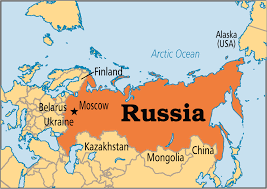 	1-1-تاریخچهاستاندارد GOST در اصل توسط دولت اتحاد جماهیر شوروی تهیه و تدوین شد.کلمه GOST به معنی استاندارد و مخفف gosudarstvennyy(استاندارد دولت روسیه)است.تاریخ استانداردهای ملی در اتحاد جماهیر شوروی به سال 1925 برمی گردد،زمانی که ابتدا یک سازمان دولتی و بعدها با نام Gosstandart تاسیس شد و وظایف آن تهیه و تدوین ،به روز رسانی ،چاپ و نشر و انتشار استانداردها بود.پس ازجنگ جهانی دوم، از طریق یک برنامه مدون تحول عظیمی برای استاندارد ملی شکل گرفت. اولین استاندارد GOST ، با نامGOST 1 سیستم استاندارد امورخارجه ، درسال 1968 منتشر گردید.درسال 1968، سیستم دولتی طرح استانداردرا در جهت توسعه با استانداردهای زیرایجاد کرد:RST :استانداردجمهوری خواهIST :استاندارد صنعتیSTE :استاندارد سازمانیسطح توسعه فنی وهمچنین نیازبه توسعه وپیاده سازی سیستم های اطلاعاتی طراحی ومحاسبه گردید وبسیاری ازعوامل دیگرمنجربه ایجادمجتمع های استانداردوتعدادی ازسیستمهای عمومی استاندارد فنی بزرگ شد.این استانداردها که استانداردهای میان صنعتی نام گرفتند،عبارتنداز:USCD:سیستم یکنواخت ازمستندات سازندهUSTD :سیستم یکنواخت فناوری اسنادSIBD :سیستم مستندات اطلاعات کتاب شناسیSSM:سیستم امورخارجه ارائه یکنواختی اندازه گیریSSL:سیستم استانداردهای ایمنی کارUSPD:سیستم یکنواخت مستندات برنامهSSERTE :سیستم استانداردهای موردنیاز ارگونومیک، فنی وزیباییسیستم هایUSCDوUSTDجایگاه ویژه ای درمیان سایرسیستمهای درون صنعتی دارندواین سیستم ها با هم در ارتباط می باشند.پس ازفروپاشی اتحادیه جماهیر شوروی، مجموعه استانداردهای GOSTیک وضعیت جدیدازاستانداردهای منطقه ای به دست آورد. این استانداردهادرحال حاضرتوسط شورای اروپایی وآسیایی(اوراسیا) وتحت نظارت کشورهای مستقل مشترک المنافع وروسیه اداره می شود.از سال 2000 میلادی با توجه به قطعنامه کمیته دولتی گمرک روسیه، تولیدکنندگان خارجی جهت ورود به بازارهای روسیه و همچنین کشورهای مشترک المنافع بایداستانداردهای کیفیت ملی کشور روسیه را دریافت نمایند.در این راستا فدراسیون کشور روسیه، مؤسسات در زمینه آزمایش، بازرسی فنی و همچنین صدور گواهینامه های بین المللی محصول را به عنوان مراجع ذیصلاح تأیید می نماید. این مؤسسات مجاز خواهند بود که پس از بررسی های لازم و اطمینان از انطباق مشخصات محصول با الزامات مربوطه، اقدام به صدور گواهینامه GOST-R نمایند.نمونه ای از این موسسات عبارتند از :1-Techsert2-Kccp3-Rostestکه در انتهای فصل دوم تعریف جامع تری از این موسسات آمده است.-2-1تفاوت استاندارد  های محصول   GOST و  UKrSepro از سری استانداردهای معتبر کیفیت محصول می توان از استانداردهای اتحاد جماهیر شوروی سابق یاد کرد که در گذشته از قطب های بزرگ صنعتی بوده و با پرداختن به بالاترین سطح کیفیت محصولات تولیدی با تدوین بیش از 20000 استاندارد برای محصولات مختلف ، از طلایه داران تدوین استاندارد و رعایت الزامات کیفیت بالای تولید در دنیا بودند. پس از فروپاشی و تجزیه اتحاد جماهیر شوروی، کشورهای مشترک المنافع برآن شدند تا در راستای ایجاد مناطق آزاد تجاری و ورود آزادانه کالا از کشورهای همسایه و همچنین کنترل کالاهای ورودی به کشورشان علاوه بر تعیین مقررات گمرکی و استانداردهای ملی و منطقه ای ، از الزامات و استانداردهای یکپارچه و معتبر بین المللی بهره گیری کنند و در حال حاضر اکثر کشورهای مذکور استانداردهای کشور روسیه را به عنوان مرجع پذیرفته اند و این بدین معنااست که رعایت الزامات استانداردهای مذکور و دارا بودن علامت استاندارد ، نشانگر انطباق محصول با استانداردها ، قوانین و مشخصات تعریف شده کشورهای    مشترک المنافع است و محصولی كه موفق به اخذ این گواهینامه ها شود مجوز ورود به بازار کشورهای مذکور را اخذ می نماید . دراین میان سازمان استاندارد کشور اوکراین ضمن اعتباردهی به گواهینامه های Gost-R ، در سطح گسترده و همه جانبه اقدام به بومی سازی ، تدوین و تغییر استانداردهای ملی و منطقه ای خود با نام UkrSepro نموده است . لذا توصیه می شود صادرکنندگان به کشور اوکراین استاندارد خاص  UkrSepro را اخذ نمایند. این تغییرات از سال 1993 آغاز گردیده و با توجه به قانون ارزیابی انطباق کشور اوکراین ، صدور گواهینامه UkrSepro با تضمین ایمنی انسان، حیوانات و محیط زیست در برابر خطرات احتمالی ناشی از محصولات به بازار عرضه شده، در دستور کار قرار گرفت. با مقایسه با گواهینامه استاندارد محصول روسیه GOST-R ، گواهینامه UkrSepro کلی تر است و بسیاری از کالاها به خصوص محصولات صنعتی را در بازار اوکراین  پوشش می دهد. گواهینامه های UkrSEPRO بر حسب درخواست در بازه های زمانی 1، 2، 3 یا 5 سال معتبر می باشد که البته بنا بر نوع محصول، حساسیت آن و استانداردهای مرتبط با آن تعریف می گردد. صدور گواهینامه GOST و UKrSepro در راستای سیاست به کارگیری استانداردهای معتبر محصولات، فدراسیون استاندارد کشور روسیه و همچنین سازمان استاندارد کشور اوکراین مؤسساتی با زمینه فعالیت آزمایشگاهی و تست و آزمون ، بازرسی فنی و همچنین صدور گواهینامه های بین المللی محصول را به عنوان مراجع ذیصلاح تعیین و تأیید نموده که آن مؤسسات مجاز خواهند بود تا پس از بررسی های لازم و اطمینان از انطباق مشخصات محصول با الزامات مربوطه ، اقدام به صدور گواهینامه نمایند.1-3-اهداف گواهینامه حمایت از ایمنی، سلامت و محیط زیست مشتریان و مصرف کنندگان کالاهاثبات انطباق محصولات با الزامات ایمنی روسیه و اتحادیه گمرکی نیاز به آیین نامه های ترخیص گمرکی روسیه و مرزهای اتحادیه گمرکی (CU)نیاز به فروش و استفاده از محصولات بازار داخلیکمک جهت کسب دیگر گواهینامه ها و مجوزها1-4- انواع گواهینامه هابراساس ماهیت کالاهای حمل شده به روسیه، صادرکنندگان ممکن است نیازمند پیروی و انطباق با یک یا چند گواهینامه باشند. سیستم های صدور گواهینامه اجباری(در فصل دوم این اصطلاح کامل شرح داده می شود) متنوعی وجود دارند، که تحت قوانین فدراسیون روسیه و اتحادیه گمرکی از قبیل: " GOST R" ، " TR" ، "ثبت نام بهداشتی" و ... و چندین گواهینامه داوطلبانه(در فصل دوم این اصطلاح کامل شرح داده می شود) تنظیم شده اند.به هر حال، آئین نامه ممکن است همچنین شامل هر نوع ترکیب از گواهینامه ها، مجوزها و دیگر تأییدیه ها باشد. این آیین نامه شامل موارد زیر می شود ولی به این موارد محدود نمی گردد. این موارد عبارتند از :گواهینامه TR CU و اظهارنامه انطباق (به اتحادیه گمرکی)گواهینامه ثبت نام ایالتی (به اتحادیه گمرکی)گواهینامه TR RF و اظهارنامه انطباق (به روسیه)گواهینامه GOST- R و اظهارنامه انطباق (به روسیه)گواهینامه تأیید نمونه GOST- R گواهینامه ایمنی آتشگواهینامه تأیید نوع مخابراتمجوز  از مرکز فرکانس رادیوئیاخطاریه FSB (برای تجهیزات مجهز به بلوتوث)معافیت نامهو ...گواهینامه ها برای هر محصول یا هر نوعی از محصول صادر می شوند. این بدین معنی است که یک محموله یا تعداد زیادی از محصولات ممکن است به چندین گواهینامه ی مشابه و یا متفاوت نیازمند باشند.1-5-مقررات فنیاین نوع  گواهینامه انطباقی برای بسیاری از محصولات است، که به تدریج جایگزین GOST-R خواهد شد.گواهینامه انطباق مقررات فنی، برای واردات ماشین آلات، تجهیزات گاز، شیر، پنیر، روغن، لاستیک،دوچرخه و ... به روسیه الزامی است.همچنین مجوز ورود کالا توسط فدراسیون روسیه به جامعه بین المللی و تنظیم استانداردهای فدراسیون برای محصولاتی که توسط اتحادیه اروپا وسازمان تجارت جهانی معرفی شده اند، سبب نارسایی رو به افزایش استانداردGOST-Rمی شود. با توجه به اینکه این استاندارد،تاکنون ستون اصلی گواهینامه محصولات بوده است.آیین نامه ی فنی، سندی قانونی است که الزامات  مورد نیاز از لحاظ قانونی را تعریف می کند.سندمقررات فنی،دستورالعمل هایی برای تولید کننده،صادر کننده، عامل یا توزیع کننده در رابطه باطیف گسترده ای از انواع محصولات در هر دو حیطه فدرال روسیه وخارج از آن را ثبت می کند.دلیل نیازمندی به این سند نسبتاً جدید،  طراحی جریانی نسبتاً کوتاه از استاندارد GOST-R و  دشواری هماهنگ کردن آنها با معیارهای بین المللی است.کلیه بندهای این مقررات فنی باید از قوانین فدراسیون پیروی کنند. در بخش دوم  قانون فدراسیون،اهداف، برنامه ها و محدودیت های موجود در محتویات  انواع مختلف از مقررات فنی صادر شده، توصیف می شود. علاوه بر این،قانون مؤسسه استاندارد یا فدراسیون،روندایجاد،انتشار واستفاده ازهر گونه مقررات فنی و همچنین تغییرات ممکن وحذف آنهارا نیز توصیف می کند.قابل ذکر است که گسترش و توسعه مقررات فنی می تواند توسط احزاب مختلف انجام شده باشد. قطعنامه از جانب دولت فدراسیون روسیه و یا قانون فدرال، به معنای پذیرش هر گونه مقررات فنی می باشد.زمان اجباری شدن قانون فدراسیون و صدور گواهینامه انطباق محصول تحت پوشش مقررات فنی،باید لزوماً درتطابق با الزامات مشخص شده باشد. برای هرگونه مقررات فنی، قانون فصل ویژه ی مشخصی را به گواهینامه انطباق تخصیص می دهد.تا پایان سال 2010،تعداد 24 آیین نامه ی فنی نتیجه گیری شده است، که از بین آنها تنها 15 آیین نامه مؤثر وجود دارد، که شامل موارد زیر است:TRسوخت های گازیTR  تولید گازهای ساطع شده از خودروTR  ساخت و سازTR  دستگاه آسانسورTR  آتش بازیTRایمنی وسایل نقلیه موتوریTRماشین آلات وتجهیزاتTRمحصولات توتون و تنباکوTRآب میوه وآب سبزیجاتTRشیر و لبنیاتTRایمنی خون وفرآورده های خونیTRتجهیزات الکتریکی باولتاژ پایینTRحیوانات وچربی های گیاهیTRسوختTRایمنی آتشپس از آن،سایر آیین نامه های فنی در سال 2011 و سال های آتی  ایجاد و صادر شدند.استثنائات این مسائل،به منظور تطبیق و یاتنظیم تحت کنترل اتحادیه گمرکی)آیین نامه های فنی اتحادیه گمرکی) عبارتند از:TSبرای ایمنی مواد شیمیاییTSبرای نوشیدنی های حاوی الکلTSبرای مبلمانزمان وهزینه مقررات فنیزمان وهزینه جهت کسب گواهینامه انطباق GOST-Rبا توجه به مقررات فنیصرفنظر از جنبه در دسترس بودن عمومی،برای متقاضیان، مقررات فنیGOSTعملاً ازگواهینامه انطباقGOST-R،غیر قابل تفکیک و تشخیص است.علامت GOSTبر روی محصول، به راحتی برای عموم مردم قابل رؤیت است.چنانچه بعد از تاریخ21/10/2011، محصول با مقررات فنی استانداردGOST-Rتطابق پیدا کند، مجور استفاده از  Rostechnadzor   را پیدا می کند.این تغییر رویه یک مزیت بزرگ برای مشتریان ایجاد می کند و آنها را قادر به پس انداز مقدار قابل توجهی پول می کند.1-6- اظهارنامه انطباقGOST-Rاین گواهی، نوعی از گواهینامه تأیید ایمنی محصول است. این اظهارنامه انطباق، به منزله پیش فرض الزامی برای ترخیص کالاهایی است که در بازار روسیه قرار داده شده اند.اظهارنامه  انطباق  GOSTبسیار مشابه با  گواهینامه انطباق  GOST-Rاست و وجه تمایز آنها در این است که مطابق با مقررات، اظهارنامه باید توسط یک نهاد (شخص حقوقی) قانونی رسمی در اتحادیه روسیه درخواست شده باشد. بطورکلی، اظهارنامه بایستی توسط واردکننده یا نماینده رسمی تولیدکننده در روسیه درخواست شود.1-7-مشاوره مقدماتی  رایگان جهت صدور گواهینامهسودمندترین و ارزشمندترین  خدمت ارائه مشاوره مقدماتی  رایگان است جنبه ای که در صدور گواهینامه بسیار نادیده گرفته می شود، شناسایی ساده محصول براساس قرارگیری آن در یکی از طبقه های استاندارد GOST-R است. با اطلاع قبلی از درست بودن گروه، می توان از افزایش هزینه ها و زمان های انتظاری که محصولات خاص ممکن است به آن نیاز اساسی داشته باشند، آگاهی داشت و لذا این امر می تواند در مذاکرات قیمت بسیار موثر باشد.1-7-1-مدارک مورد نیاز جهت صدور گواهینامه مدارک مورد نیاز جهت صدور گواهینامه GOST-R عبارتند از:1. اظهارنامه با تمبرو امضای مدیر شرکت2. پروکسیتولید از تولیدکننده3. جزئیات تولید از تولیدکننده4. تشریح فنی دستگاه، ظاهر خارجی، مشخصات وکاربری دستگاه 5.مستندات فنی(شامل: گذرنامه، کتابچه راهنمای کاربر، نقشه ها برای طراحی محصولات با مواد وعناصرخاص،دستورالعمل های مربوط به مونتاژ و قابل استفاده در مونتاژ) شامل آزمایشات روی روش های اعمال، مدت زمان و دوره استفاده، استانداردها و الزامات مورد نیاز  برای ایمنی، سفارش خدمات فنی، تعمیرو تشخیص عیوب است.6. پروتکلهای آزمایش کارخانه7. اطلاعات در موردترکیب شیمیایی و استحکام مکانیکی مواد مورد استفاده برای تولیدکننده محصولات8. گواهینامه انطباقR- GOSTمورد نیاز9.نسخه برداری از آزمایش پروتکل و  تأییدیه آن10. گواهینامه شدت انفجار(درصورت لزوم برای برخی از تجهیزات فنی)11. گواهینامه های خارجی12. گواهینامه9000 ISO(در صورت وجود)13. پروتکل های تست آزمایشگاه های مستقل خارجی(در صورت وجود)14.گواهینامه های پذیرش،نگهداری وبسته بندی15-.مدت زمان داده ها ومنابع تجهیزات فهرست اسناد و مدارک مورد نیاز وابسته، به عنوان محصول تغییر می کند.1-8-مجوز استفاده از RTNگواهینامه RTN، مجوز سرویس فدرال برای واردات انواع خاصی از تجهیزات صنعتی به کشور روسیه است.این مجوز برای نظارت زیست محیطی، تکنولوژی و انرژی هسته ای صادر می گردد.مجوزRTN، تنها می تواند توسط سازمان RosTechNadzorصادر گردد. این سازمان، تجهیزات صنعتی همچون: تجهیزات تحت فشار، تجهیزات بالابر و آسانسور، تجهیزات گاز، تجهیزات مورد مصرف در مراکز صنعتی خطرناک و غیره را از لحاظ خطرات بالقوه بررسی می نماید. بعبارت دیگر گواهینامهRosTechNadzor، بعنوان پروانه یا مجوز نصب تجهیزات فنی RTN شناخته شده است. این پروانه،توسط سرویس فدراسیون محیط زیست، تکنولوژی و انرژی هسته ای صادر می شود. این مجوز،مطابق با دستور 401 Nدولت، در تاریخ30جولای 2004 از طرف فدراسیون روسیه صادر شده است.از سوی دیگر، این مجوز برای سیستم های فنی پیچیده زمانی که دارای ریسک های بالایی هستند، مورد نیاز است ودرحوزه برنامه های آژانس  RosTechNadzorقرار دارد.این مجوز، پس از ارزیابی ایمنی صنعتی توسط آژانس و با توجه به احکام قانون فدراسیون "بر روی ایمنی صنعتی و تولید تجهیزات خطرناک" صادر می شود. همچنین این مجوز را می توان برای مدت زمان یک و یا سه سال و یا معادل با طول عمر محصول تهیه نمود،اما بیش از آن مجاز نمی باشد.1-9-معافیت نامه  VNIISاین معافیت نامه سندی است که برای محصولات مطابق با مقررات استاندارد روسیه که دارای استاندارد گواهینامه GOST-R اجباری نیستند، صادر می شود و معافیت محصول صادر شده و یا فروخته شده را تأیید می کند. این سند در مورد برخی از محصولات، با احتمال ابهام و اختلاف نظر بین طبقه بندی محصول روسیهو طبقه بندی های تجاری خارجی نیز صادر می گردد و ممکن است توسط نهاد گمرکی روسیه و سایر نهادهای نظارتی نیز درخواست گردد.1-9-1- معافیت نامه GOST-R حتی اگر به هیچ گواهینامه ای هم نیاز نباشد، ممکن است در زمان واردات محصولات مشکلاتی ایجاد شود. این مشکلات می تواند به واسطه سختی تخصیص دادن یک کد گمرکی و یا به علت طبقه بندی محصول ایجاد شوند. همچنین این مشکلات می تواند منجر به توقف و یا تأخیر کالا در گمرک شود. به منظور جلوگیری کردن و اجتناب از هر گونه مشکل  معافیت نامه ایجاد وصادر شد. این معافیت نامه، سندی است که ممانعت محصولات از دریافت گواهینامه را مشخص می کند. به هر حال، اغلب یک گواهینامه GOST-R اختیاری(این نوع گواهینامه در فصل دوم کامل توضیح داده می شود) درخواست می شود، زیرا به واسطه آن قابلیت اطمینان بیشتری برای مشتریان ایجاد می شود.10-1- گواهینامه ثبت نام امور خارجه اتحادیه گمرکاین گواهینامه با نام ثبت نام امور خارجهو مطابق با الزامات واستانداردهای بهداشتی کشور روسیه، جهت محصولاتی همچون آب معدنی، محصولات غذایی خاص، غذای کودک، افزودنی های مواد غذایی، طعم دهنده ها، محصولات آرایشی، محصولات شیمیایی و غیره صادر  می شود و توسط اتحادیه گمرک این کشور تأیید می گردد. 1-11-گواهینامه ایمنی آتشبا توجه به نوع محصول و الزامات ایمنی،یکی از گواهینامه های موردنیاز برای تولیدکنندگان و وارد کنندگان،گواهینامه ایمنی آتش است.در واقع با این گواهینامه اثبات می شود که محصول مطابق با الزامات ایمنی آتش روسیه تولید می شود.اغلب این سند به همراه گواهینامه بهداشتی پایه، برای به دست آوردن گواهینامه انطباق GOST-Rبکار می رود.1-12- نتایج تست بهداشتینتایج تست بهداشتی، بیانگر این است که محصولات با تمام شرایط بهداشتی و اپیدمیولوژیکیجامعه اقتصادی اوراسیامطابقت دارد و براساس مقررات کشورهای عضو مجمع عمل می کند. در اتحادیه اقتصادی اوراسیا، کشورهای بلاروس، قزاقستان، قرقیزستان، روسیه، تاجیکستان و ازبکستان عضویت دارند. جهت واردات کالا به کشور روسیه، بایستی گواهینامه بهداشت و نتایج تست بهداشتی را دریافت کرد.1-13- مستندات مجاز از اتحادیه گمرک اوراسیامستندات مجاز از اتحادیه گمرکی اوراسیا، تضمینی بر آن است که محصول شما، کلیه الزامات بهداشتی و اپیدمیولوژیکی اتحادیه گمرک جامعه اقتصادی اوراسیایی (اروپایی- آسیایی) را رعایت نموده است.1-14- گواهینامه انطباق   GOST-Rاین گواهینامه، یک سند اصلی برای عبور از گمرکات است. این گواهینامه تأیید می کند که محصول مطابق با الزامات کیفی وایمنی استانداردهای معتبر روسیه است. GOST-R روسیه، یک گواهینامه انطباق ضروری است که امکان تصویب ترخیص کالا از کمرگ را برای ورود و فروش در بازار روسیه فراهم می کند.فصل دوم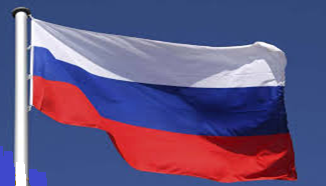 2-1-مقدمهدراین فصل  در ابتدابه بررسی محصولاتی که گواهینامه GOST-Rرا دریافت می کنند پرداخته و سپس اقدام به تشریح صدور گواهینامه انطباق و اظهارنامه انطباق  برای اتحادیه گمرکی اوراسیایی می نماییم و سپس  سایر موارد مربوط به این موضوعات  شرح می دهیم. 2-2-صدور گواهینامهGOST-R برای محصولات غذاییدر این قسمت به توصیف جزئیات گواهینامهR-GOST برای مواد غذایی در روسیه می پردازیم. موارد بیان شده در این گواهینامه، برای  تمامی اپراتورها، تولیدکنندگان و نمایندگی های مجاز فروشی که در جریان صادرات مواد غذایی به روسیه  هستند و یا قصد ورود در عرصه صادرات به این کشور  هستند، مفید می باشد. اگر چه ممکن است سیستم GOST روسیه مبهم به نظر برسد، اما این سند کلیدی برای آشنایی با قوانین اتحادیه ی دولت روسیه در تاریخ 1 دسامبر سال 2009 و اصلاحات بعدی آن است. صدور گواهینامه GOST برای مواد غذایی نیز از این قاعده مستثنی نیست و چارچوب های قانونی آن در این قانون  موجود است.فهرست مطابق با اظهارنامه انطباق R-GOST در ارتباط باموضوع قانون گذاری،تحت نظارت  Gosstandartمی باشد و به عنوان گواهینامه اصلی درگیر بامواد غذایی است.علاوه بر این،به منظور صدور آسان تر گواهینامه، مواد غذایی به 22 دسته اصلی تقسیم می شوند.فرآیندهای صدور این گواهینامه براساس قانون، شامل آزمون هایی بر روی جنبه های مختلف تولید محصول است که در مرحله اول، بایستی روش های تولید، مواد اولیه و بسته بندی به تأیید تولید کننده برسد و در مرحله دوم، اطلاعات اصلی زیر که برای شناسایی،حمل ونقل و ذخیره سازی محصول ضروری هستند، موجود باشند. این اطلاعات عبارتند از :2-12-مراحل اخذ  GOST-Rروش أخذ استاندارد GOST-R به چند مرحله تقسیم می شود، که عبارتند از:طبقه بندی کالا از طریق سیستم مقررات ایمنی روسیهHSشناسایی و مطالعه انواع کالاشناسایی و بررسی استاندارد تدوین شده GOST-Rبازرسی پزشکی، بازرسی ابعادی و یا هر چیز دیگری که این قانون الزام نموده است.انجام آزمایشات ارائه شده در استاندارد GOST-R 2-13-مزایای اخذ  GOST-R1-به دست آوردن بازار جهانی 2-بهبود رضایت مشتریان 3-معیاری برای استانداردهای کلاس جهانی 4-ایجاد شفافیت در فرآیند کار2-14-موسسسات مجاز برای اخذ استاندارد GOST-Rمجوز صدور گواهینامه Gost-R را اداره استاندارد دولتی روسیه (GOSSTANDART) به شرکتهای معتبر تحت نظارت خود که دارای آزمایشگاه می باشند  ارائه می دهد.برای اخذ این گواهینامه ، نیاز به تجزیه و تحلیل سیستم و تولید محصولات مشتری از سوی این شرکتهای وابسته به اداره استاندارد روسیه باید بررسی شود.همچنین مشتریان بایستی برخی از اسناد و مدارک رسمی، تایید کیفیت تولید، و نمونه ای از محصولات خود را ارائه دهند .این مدارک مطابق با  استانداردها ی محصول بر اساس الزامات اداره استاندارد روسیه  توسط موسسه صدور گواهی تحت کنترل دقیق می گیرند.نمونه ای از این موسسات عبارتند از :1-techsert2-kccp3-ROSTESTفصل سوم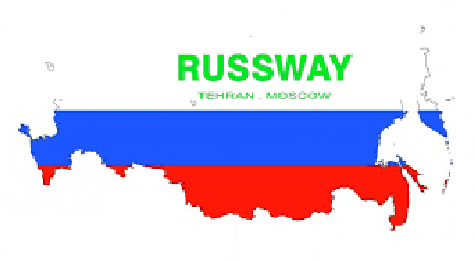 3-1-مقدمهانجام صادرات و فروش کالا در بازارهای خارجی از ظرائف و حساسیت های خاصی برخوردار است ،که عدم توجه به آن ها ممکن است سرمایه گذاری های انسانی و مالی را در این خصوص به هدر دهد.صادرات مانند هر کار تجاری دیگر نیازمند آینده نگری ،برنامه ریزی ،آشنایی با روش های علمی و جلب اعتماد خریداران خارجی است.3-2- مراحل صادرات کالامراحل صدور کالا را می توان به شرح زیر فهرست نمود:1-بازاریابی2-صدور پروفرما(پیش فاکتور)3-تهیه و تدارک و بسته بندی 4-تعیین قیمت صادراتی 5-کسب مجوز صدور از ارگانها و سازمان های ذیربط6-اظهار کالا به گمرک7-عقد قرارداد حمل و بیمه8-دریافت گواهی بازرسی کالا9-صدور فاکتور و اخذ گواهی مبداء10-ارسال کالا 3-3-مراحل گام به گام صادرات به روسیهدر این کشور راه کارهای ویژه ای برای صادرات وجود دارد و توجه به نکات ذیل ضروری به نظر می رسد :مراجعه به اقلام صادراتی به روسیه از ایران طی سال های گذشته مراجعه به اقلام صادراتی به روسیه از سایر کشورها طی سال های گذشته مشاوره با سازمان توسعه تجارت ایران و اتاق بازرگانی و صنایع و معادن بررسی اشکال مناسب حمل کالاکسب اطلاعات از گمرک روسیه و تخفیفات گمرکی ،مالیات ها و عوارض منطقه بررسی قوانین صادراتی ایران و اطلاع از ممنوعیت ها و محدودیت ها لیست قیمت بر اساس شرایط مختلف تحویل مشتری یابی از طریق نمایشگاه ها ،عضویت در  هیات تجاری  اعزامی ،شرکت ها و تجار روسی و نهادهای سیاسی و تجاریتوجه به زمان های طلایی در ارسال محصولاتاستعلام شرکت مذکور از منابع معتبردرخواست کدهای سه گانه شرکت  روسی(بانکی و مالیاتی و ثبتی ) و استعلام وضعیت شرکت از اداره مالیلاتی روسیه توجه به مشخصات تماس شرکت(سایت ،ایمیل ،تعداد شماره های دورنگار و تلفن)درخواست مدارک شرکت(اساسنامه و شرکت نامه و مجوز فعالیت)اجتناب از  هر گونه پیش پرداخت ،حق واسطه گری و رشوه خارج از قرارداد عدم اعطای هرگونه وکالت ،حق نمایندگی خارج از قراردادتعداد شعب شرکت در نقاط مختلف جهانتوانمندی های مالی ،تولیدی و لجستیکی شرکت ایرانی توانایی ارائه سریع لیست قیمت و پیش نویس قراردادارائه بروشور و کاتالوگ از سوی شرکت ایرانیسوابق فعالیت تجاری در روسیه و سایر کشورهادارا بودن امکانات در روسیه (نمایندگی ،انبار ،حساب بانکی ،شریک تجاری و خودرو و .....3-4-راهکارهای بازاریابی و صادراتروسیه به عنوان یک بازار تجاری رو به رشد محسوب می شود که راه کارهای ویژه ای برای بازاریابی و صادرات و فروش محصولات به این کشور وجود دارد ،لذا توجه به نکات ذیل ضروری به نظر می رسد :مطالعه گزارش های بازارشناسی و بازاریابی ،پیش از ورود به بازار این کشورشرکت های دارای برند تجاری و پذیرفته شده در بازار بورس ،بیش از سایر شرکت های تجاری موفق هستندگردآوری اطلاعات به روز و دقیق از علایق مردم و شرایط اقتصادی جامعه تجار روسی در خصوص مواردی مانند قیمت ، کیفیت ، زمان تحویل کالا وچگونگی ارائه خدمات به موقع حساسیت ویژه ای دارند.معرفی محصولات و خدمات در نمایشگاه های تخصصی و عمومیافرادی که قصد دارند برای تجارت وارد بازار روسیه شوند ،می توانند با بخش اقتصادی و رایزن بازرگانی سفارت مشورت نمایند.خرید کالا و استفاده از سرویس های عمومی با پول رایج این کشور انجام می گیرد ،البته دلار و سایر ارزهای خارجی را می توان در بانک ها ،صرافی ها و یا هتل ها تبدیل به پول محلی کرد.3-5-برخی مشخصه های بازار روسیهبازار روسیه مصرفی است و برخی از مناطق آن تا 85% مصرف کننده محصولات وارداتی هستند.مصرف کننده های روسی قبل از کیفیت به قیمت توجه دارند.مصرف کنندگان در مسکو تمایل به محصولات جدید دارند ،در حالی که مصرف کنندگان در سنت پتربورگ در این خصوص محافظه کارترند.فروشگاه های هایپرمارکت تسلط قابل ملاحظه ای بر شبکه خرده فروشی در روسیه دارند.محصولات خارجی با سه شکل موانع تجاری (تعرفه ای ،مجوزها و ....)موانع مربوط به توزیع کنندگان (کاغذ بازی)وقیمت تمام شده محصول روبرو هستند.بسته بندی تاثیر مستقیمی بر فروش دارد.مشارکت در نمایشگاه های روسیه برای یافتن طرف تجاری مفید است.روسیه دارای روند کند بروکراسی (دلال گری )است و این امر هزینه تمام شده محصول را افزایش می دهد.روند کند بروکراسی روسیه باعث شده است تا پرداخت هایی جهت تسریع در روند اداری انجام شود.بعضی مواقع ورود به بازار روسیه با یک محصول جدید راحت تر از گرفتن سهم بازار محصولات فعلی از دست سایر رقبا است.اگر توان عرضه و رقابت در شهرهای بزرگ و مهم روسیه را برای محصول خود ندارید بهتر است ،محدوده های جغرافیایی کوچک را برای عرضه انتخاب کنید.با وجود مشکلات ،ورود به بازار روسیه سخت تر از ورود به بازار کشورهای اروپایی همچون فرانسه نیست.بازار روسیه همچون هر بازار دیگری برای خود قواعد و ویژگی هایی دارد آن ها را شناخته و در نظر بگیرید.3-5-1-مشکلات و چالش های بازار روسیهفضای اقتصادی  روسیه با ویزگی هایی چون مقررات بیش از حد ،روند کند بوروکراسی اداری و موانع متعدد اداری شناخته می شود.این کشور با پدیده فرار سرمایه مواجه است، با این حال طبق آمار روند خروج سرمایه نسبت به دوره زمانی آغاز بحران کریمه کاهش یافته است.80% سرمایه گذاری مستقیم خارجی در روسیه دارای منشاء کشورهای اعمال کننده تحریم است و جایگزینی این حجم بالا در شرایط اقتصادی و سیاسی فعلی روسیه دشوار می باشد.دارایی های روسیه در اکراین در معرض خطر است و فعالیت های شرکت های روسیه در کریمه با تحریم از سوی غرب مواجه است.اقتصاد روسیه تنها درصد بسیار کمی از تولید ناخالص جهانی را شامل می شود و بیش از 50 درصد تجارت روسیه با اتحادیه اروپا است.3-5-2-نقاط ضعف بازار روسیهدشواری ارتباط دوکشور به دلیل عدم آشنایی تجار با زبان های روسی دو کشور و عدم فراگیری زبان های رایج بین المللی متاسفانه تجار کشورمان بر خلاف تجار کشورهای جمهوری آذربایجان و مستقل  آشنایی چندانی به زبان روسی ندارند و این از موانع عمده فعالیت آنان در روسیه می باشد و تنها بخش کوچکی از فارغ التحصیلان زبان روسی وارد حوزه صنعت و تجارت می شوند.اختلال در سیستم های بانکی و تبادلات پولی میان دو کشور به دلیل برخی ملاحظات ذهنیت تاریخی منفی در دو کشور نسبت به یکدیگر به دلیل تبلیغات و رخدادهای تاریخی.  عموما یک جریان رسانه ای در ایران و روسیه وجود دارد.عدم شناخت دقیق صادرکنندگان ایرانی از وسعت بازار روسیه و عدم شناخت شرکت های روسی از توانمندی های صادراتی ایران گرانی در شهر مسکو و هزینه های زیاد سرمایه گذاری اولیه ،برخی از شرکت های ایرانی برای اجاره دفتر در مسکو مشکلات مالی دارند.چنانچه شرکتی بخواهد در مسکو مراکز پخش کالا دایر نماید می بایست هزینه زیادی صرف پرداخت اجاره و یا خرید ملک نماید.ایجاد مرکز تجاری با کمک بخش خصوصی و دولتی می تواند یک راه کار برای حل این مشکل باشد.برنامه ریزی و حضور موفق شرکت های خارجی و حمایت های خاص برخی دولت ها از شرکت های متبوعرقابت های منفی صادرکنندگان ایرانی در روسیهعدم توجه به کیفیت محصولات صادراتی در بلند مدت.صادرکنندگان ایرانی نباید تنها به سود آنی و کوتاه مدت فکر کنند ،بلکه باید محصولاتی به روسیه صادر نمایند که نسبت به نمونه های خارجی دارای کیفیت بالاتری باشند.3-6-کارت بازرگانیکارت بازرگانی سندی است که به موجب آن می توان اقدام به صادرات کالا نمود و توسط شعب اتاق بازرگانی و صنایع و معادن ایران در تهران یا شهرستان ها به نام متقاضیان اعم از اشخاص حقیقی (ایرانی و غیر ایرانی )واشخاص حقوقی صادر و در صورت تایید توسط واحد صدور کارت بازرگانی معتبر می باشد.ضوابط و شرایط و نحوه تمدید آن طبق آیین نامه اجرایی خواهد بود که به تصویب هیات وزیران خواهد رسید.اشخاص و کالاهای ذیل نیاز به ارائه کارت بازرگانی ندارند:شرکت های تعاونی مرزنشینانملوانان ایرانی شاغل در شناورهایی که بین سواحل ایران و سایر کشورها در تردد هستند.کارگران ایرانی شاغل در خارج از کشور درصورت داشتن کارنامه شغل از وزارت کارو امور اجتماعیکالاهای مسافریمنابع و ماخذ1-exporter and importer guidelines,Russion federation and customs union gost-r certification programme,14 july ,2013 .                              2-differential criptanalysis of gost ,Nicolas t.courtois and Michal mistztal  ,2014.                     3-www.gost-r.info4.www.iso.org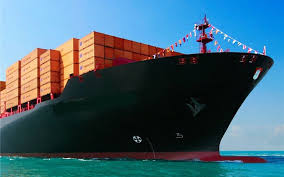 